HUBUNGAN KOMUNIKASI HIPERPERSONAL DENGAN PEMELIHARAAN HUBUNGAN JARAK JAUH (LONG DISTANCE RELATIONSHIP) PASANGAN SUAMI ISTRI DI KOTA BANDUNGUntuk Memenuhi Salah Satu Syarat Ujian Guna Memperoleh Gelar Sarjana Pada Program Studi Ilmu KomunikasiSKRIPSIOleh:INTAN MAULIDA FATMAWATINPM : 132050224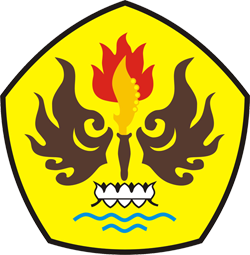 FAKULTAS ILMU SOSIAL DAN ILMU POLITIK UNIVERSITAS PASUNDAN BANDUNG2017